Приложение 2 к Порядку согласования применения процедуры закупки у одного участника(пункт 8)Форма письма о согласовании применения процедуры закупки у одного участника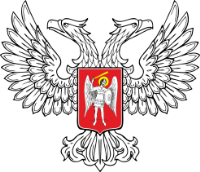 МИНИСТЕРСТВО ЭКОНОМИЧЕСКОГО РАЗВИТИЯДОНЕЦКОЙ НАРОДНОЙ РЕСПУБЛИКИ(МЭР ДНР)пр. Б. Хмельницкого, 102, г. Донецк, 83015, Идентификационный код 51001431тел. (062) 334-98-61, e-mail: info@mer.govdnr.ru, www.mer.govdnr.ruВ соответствии с Временным Порядком о проведении закупок товаров, работ и услуг за бюджетные средства в Донецкой Народной Республике, утверждённым Постановлением Совета Министров Донецкой Народной Республики от 31.05.2016 №7-2 (в редакции Постановления Совета Министров Донецкой Народной Республики от 16 августа 2016 г. № 10-1),  Министерством экономического развития Донецкой Народной Республики согласовано применение процедуры закупки у одного участника для проведения закупки _______________________________________________________________________________________ (наименование товара, работы и услуги)_____________________________________________________________________________________________ Заказчик __________________________________________________________________________________                                                                               (полное наименование заказчика)Участник _________________________________________________________________________________                                                               (полное наименование или фамилия, имя и отчество участника)Ожидаемая стоимость закупки _______________________________________________________                                                                (цифрами)Продолжение приложения 2(____________________________________________________________________________________________)(словами)Настоящее согласование не является согласованием цены предмета закупки.Регистрационный номер и дата согласования №______ ____________ 20__ года ___________________________            ________________________           _______________________________(должность)		                  (подпись, печать)                                                      (ФИО)_______________ № ____На № ____ от __________Адресат